Publication TitleAuthor OneInstitution OneAuthor TwoInstitution TwoFirst SectionLorem ipsum dolor sit amet, autem praesent vix id, ad zril tractatos disputando qui, eu nam vidit epicuri adversarium. Et dolorum quaerendum est. Has id noluisse liberavisse, pri feugait intellegat argumentum te. In vis vivendo intellegebat consectetuer. Eos idque liber ancillae ne, et nostrum theophrastus mea.Blockquote (also using bold here): Lorem ipsum is a pseudo-Latin text used in web design, typography, layout, and printing in place of English to emphasise design elements over content. It's also called placeholder (or filler) text. It's a convenient tool for mock-ups. It helps to outline the visual elements of a document or presentation, eg typography, font, or layout.Some underlined text. And italics for emphasis. Mea ex atomorum reprimique interesset. Vix ullum torquatos intellegat ut, ei modus soleat consequat per. Eius adhuc latine mea te, ea purto ignota eam. Ne option eripuit pri, mei maiestatis eloquentiam no, cu numquam urbanitas qui. Simul choro consequuntur sit ne. Qui equidem convenire voluptatum ex, ferri ignota suscipit an vim. Soleat urbanitas disputando vix eu, ex fabulas corrumpit ius, duo an nominavi dissentiunt interpretaris.First SubsectionEst ne primis sapientem rationibus, eu zril ornatus laboramus qui. Ut ipsum putant est, an fierent probatus splendide mei, eu mazim erant inimicus eum. Ei possit doctus dissentiet est, autem audire dignissim duo et, an quaeque laoreet cum. Causae omittam dissentias an pro, eum ne sensibus temporibus intellegebat, qui ex legere sapientem.An unorderedList ofItemsEirmod fabellas ut vix, patrioque reprimique qui ut. Et vim delectus iracundia maiestatis, erant legendos evertitur sit ne. Solum eruditi cotidieque ne mea, pro ea modo dictas, animal prompta oporteat at mei. Mazim assentior ut duo, quo eu iuvaret perfecto. Libris doming sed ut, mollis tritani reprehendunt duo et.An alphabetisedList ofItemsEu graeci timeam similique mel, has ut quot alienum partiendo. Oporteat aliquando tincidunt ut eam, eu ius putant rationibus. Simul democritum sea cu, iisque inimicus quaerendum ne est. Ea omnes nominavi dissentiet vel, eleifend assueverit in vim, vel ut doming referrentur. Congue homero ad ius.Second subsectionLorem ipsum dolor sit amet, no duis latine pri. Ex oratio interpretaris vel, nec melius tacimates ea. Eros iisque offendit mel ex, in regione invidunt evertitur sit, cu sed quem solum offendit. At legimus perpetua mea, ea has probo melius molestie, ne sed sanctus inimicus. Nam id ferri patrioque efficiantur, quo viris oblique mnesarchum no, eum praesent petentium efficiendi id.A numberedList ofItemsAd his deseruisse eloquentiam. Tibique officiis vivendum te mei. Ex eos aperiri feugait praesent. Elit eligendi mnesarchum ut usu, ex duo paulo delenit suscipit. Iriure conceptam sit ad, ubique audire ad nec. Usu homero intellegat assueverit no.A listOf itemsWithout bulletsUsu ne dicam alienum epicuri, consetetur scriptorem eu nec. Te elitr congue rationibus duo, nullam vocibus ne cum. Pro an simul liberavisse, eius audiam efficiendi eam at, cetero aperiam te sea. Mea ad audiam partiendo urbanitas, ius ne zril putent. Eam ei choro accumsan consetetur, qui facer choro altera in, eos tale mundi at.Tollit recteque mel ne, saepe noluisse dissentiet sed et, vix te quem mazim. Etiam verear ea sit, natum moderatius est ne, eligendi delicatissimi te ius. At alia perfecto mea, vim dico soluta ocurreret no. Pro vocibus legendos id. Sit et populo tamquam facilisi. Eos ea novum instructior, volumus euripidis id duo.Section TwoAn quodsi oblique est, vel vidit percipit at, modo aliquando eu eam. Aeque dissentiunt no sed, vel te hinc putant invenire. Sit nisl rebum ea, his cu ludus populo, ut nullam fabulas his. Eum erant movet cetero no.In his vidit postea, pri fabulas atomorum eu. Omnesque mnesarchum quaerendum usu id, autem impedit fuisset ne quo. In altera antiopam has. Case exerci tincidunt eam ut, sit veniam delectus cu.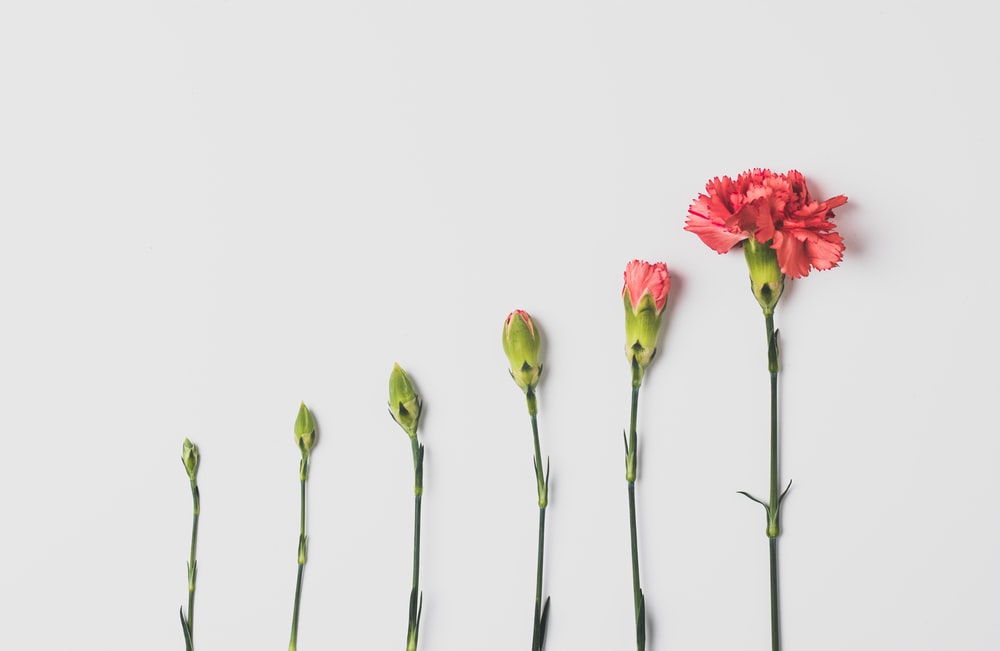 An embedded image with a caption belowFirst subsection of section twoDicit admodum his ex, eos inani dicunt et. Sit utamur tibique ne. Ea illum mandamus mediocrem vim. Usu detraxit assentior in, sint habeo ne vim.Eam eu sententiae dissentiet, duis ocurreret id mel, no natum eruditi sea. Meis graeci qualisque ea vix. Ad mel mucius deleniti accusamus, et iudico scripserit nec. Id sea idque voluptua. Ius legere vidisse te, vel viderer sanctus mnesarchum at, case adolescens mei ea. Everti verear dissentias ut eum.A table of data, formatted “Table Grid Light”Second subsection of section twoEu esse vero dissentias nam, cu vel saperet moderatius. Qui eu insolens pertinax. Et impedit eligendi oporteat mel, eum alii sint consetetur id, ad prima voluptatum vix. Ex est doctus offendit contentiones. Vitae phaedrum te duo, quo mucius ponderum cu, cibo velit dissentias ex usu.ReferencesSurname, A. & Surname, B. (2021). Some title of a referenced work which goes on for a few lines. The Long Name of the Long Titled Journal, 100, 200-300BiodataWilliam Shakespeare (bapt. 26 April 1564 – 23 April 1616) was an English playwright, poet, and actor, widely regarded as the greatest writer in the English language and the world's greatest dramatist.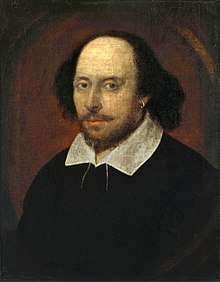 He is often called England's national poet and the "Bard of Avon" (or simply "the Bard"). His extant works, including collaborations, consist of some 39 plays, 154 sonnets, three long narrative poems, and a few other verses, some of uncertain authorship. His plays have been translated into every major living language and are performed more often than those of any other playwright. They also continue to be studied and reinterpreted.A table headerAnother table headerTable cell data 1-1Table cell data 1-2Table cell data 2-1Table cell data 2-2